                                                            Escola Municipal de Educação Básica Augustinho Marcon                                                            Catanduvas(SC), junho de 2020.                                                            Diretora: Tatiana M. B. Menegat.                                                                                                                                                                                   Assessora Técnica-Pedagógica: Maristela Apª. B. Baraúna.                                                            Assessora Técnica-Administrativa: Margarete P. Dutra.                                                                                                                                               Professora: Daniela Garbin                                                      1º ano                   ATIVIDADES PARA A SEMANA DE 08 A 12 DE JUNHONESTA SEQUÊNCIA DIDÁTICA VAMOS TRABALHAR BRINQUEDOS E BRINCADEIRAS.      BRINCAR É ESSENCIAL PARA O DESENVOLVIMENTO FÍSICO, EMOCIONAL, MENTAL E SOCIAL DA CRIANÇA. AS CRIANÇAS APRENDEM MUITO RAPIDAMENTE. AO BRINCAREM. NÃO SÓ ESTÃO A EXPLORAR O AMBIENTE À SUA VOLTA COMO TAMBÉM A DESENVOLVER A SUA PRÓPRIA IDENTIDADE. POR ISSO VAMOS USAR A NOSSA IMAGINAÇÃO E NOS DIVERTIR.1-ATIVIDADE- CONFECCIONE PEIXES (COM MATERIAIS ALTERNATIVOS) COM ALGUMAS LETRAS DO ALFABETO E COLOQUE NUMA CAIXA MISTURADAS COM AS LETRAS QUE FORMAM SEU NOME. PEDIR PARA O GABRIEL QUE PESQUE OS PEIXES COM AS LETRAS QUE FORMAM SEU NOME.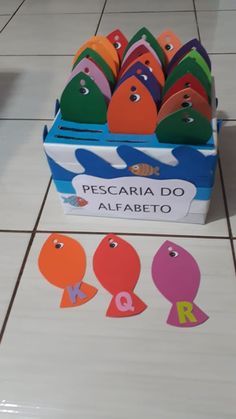                           NOME 2- ATIVIDADE- EM UMA FOLHA, PRATO OU DIRETO NA MESA, COLOQUE, AREIA, FARINHA DE TRIGO, DE FUBÁ OU AÇÚCAR E ORIENTE O GABRIEL PARA FAZER AS LETRAS DO NOME QUE ELE PESCOU. VEJA O EXEMPLO: 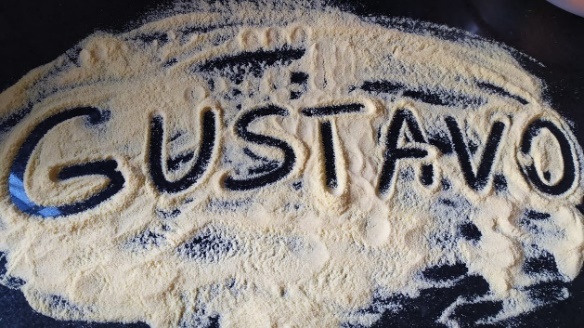 